Hunter oil company, inc.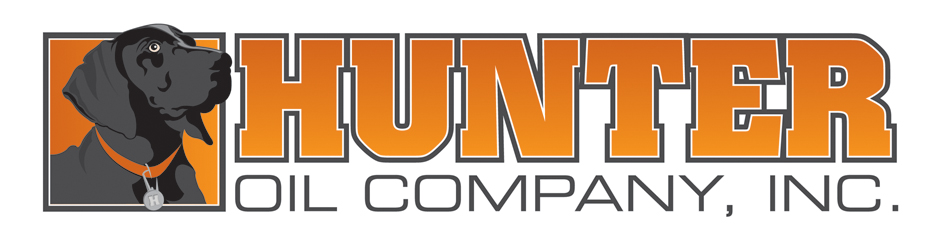 Employment Application Applicant InformationApplicant InformationApplicant InformationApplicant InformationApplicant InformationApplicant InformationApplicant InformationApplicant InformationApplicant InformationApplicant InformationApplicant InformationApplicant InformationApplicant InformationApplicant InformationApplicant InformationApplicant InformationApplicant InformationApplicant InformationApplicant InformationApplicant InformationApplicant InformationApplicant InformationApplicant InformationApplicant InformationApplicant InformationLast NameLast NameLast NameFirstM.I.M.I.DOBDOBStreet AddressStreet AddressStreet AddressStreet AddressApartment/Unit #Apartment/Unit #Apartment/Unit #Apartment/Unit #CityStateZIPPhoneE-mail AddressE-mail AddressDate AvailableDate AvailableDate AvailableDate AvailableSocial Security No.Social Security No.Social Security No.Desired SalaryDesired SalaryDesired SalaryPosition Applied forPosition Applied forPosition Applied forPosition Applied forPosition Applied forPosition Applied forAre you a citizen of the United States?Are you a citizen of the United States?Are you a citizen of the United States?Are you a citizen of the United States?Are you a citizen of the United States?Are you a citizen of the United States?Are you a citizen of the United States?Are you a citizen of the United States?Are you a citizen of the United States?YES  YES  NO  NO  If no, are you authorized to work in the U.S.?If no, are you authorized to work in the U.S.?If no, are you authorized to work in the U.S.?If no, are you authorized to work in the U.S.?If no, are you authorized to work in the U.S.?If no, are you authorized to work in the U.S.?If no, are you authorized to work in the U.S.?If no, are you authorized to work in the U.S.?If no, are you authorized to work in the U.S.?YES  YES  NO  Have you ever worked for this company?Have you ever worked for this company?Have you ever worked for this company?Have you ever worked for this company?Have you ever worked for this company?Have you ever worked for this company?Have you ever worked for this company?Have you ever worked for this company?Have you ever worked for this company?YES  YES  NO  NO  If so, when?If so, when?If so, when?Have you ever been convicted of a crime?Have you ever been convicted of a crime?Have you ever been convicted of a crime?Have you ever been convicted of a crime?Have you ever been convicted of a crime?Have you ever been convicted of a crime?Have you ever been convicted of a crime?Have you ever been convicted of a crime?Have you ever been convicted of a crime?YES  YES  NO  NO  If yes, explainIf yes, explainIf yes, explainDo you know anyone employed or who has been employed with this company?Do you know anyone employed or who has been employed with this company?Do you know anyone employed or who has been employed with this company?Do you know anyone employed or who has been employed with this company?Do you know anyone employed or who has been employed with this company?Do you know anyone employed or who has been employed with this company?Do you know anyone employed or who has been employed with this company?Do you know anyone employed or who has been employed with this company?Do you know anyone employed or who has been employed with this company?YES  YES  NO  NO  If yes, whom?If yes, whom?If yes, whom?EducationEducationEducationEducationEducationEducationEducationEducationEducationEducationEducationEducationEducationEducationEducationEducationEducationEducationEducationEducationEducationEducationEducationEducationEducationHigh SchoolHigh SchoolHigh SchoolAddressAddressFromFromToToDid you graduate?Did you graduate?Did you graduate?YES  YES  NO  NO  DegreeDegreeCollegeCollegeAddressAddressFromFromToToDid you graduate?Did you graduate?Did you graduate?YES  YES  NO  NO  DegreeDegreeOtherOtherAddressAddressFromFromToToDid you graduate?Did you graduate?Did you graduate?YES  YES  NO  NO  DegreeDegreeOtherOtherOtherOtherOtherOtherOtherOtherOtherOtherOtherOtherOtherOtherOtherOtherOtherOtherOtherOtherOtherOtherOtherOtherOtherHave you ever been discharged or asked to resign any position?Have you ever been discharged or asked to resign any position?Have you ever been discharged or asked to resign any position?Have you ever been discharged or asked to resign any position?Have you ever been discharged or asked to resign any position?Have you ever been discharged or asked to resign any position?Have you ever been discharged or asked to resign any position?Have you ever been discharged or asked to resign any position?Have you ever been discharged or asked to resign any position?YES  YES  NO  NO  If yes, explainIf yes, explainIf yes, explainDo you on a regular basis use any illegal drugs?Do you on a regular basis use any illegal drugs?Do you on a regular basis use any illegal drugs?Do you on a regular basis use any illegal drugs?Do you on a regular basis use any illegal drugs?Do you on a regular basis use any illegal drugs?Do you on a regular basis use any illegal drugs?Do you on a regular basis use any illegal drugs?Do you on a regular basis use any illegal drugs?YES  YES  NO  NO  Have you ever received Workman’s Compensation or Disability Income?Have you ever received Workman’s Compensation or Disability Income?Have you ever received Workman’s Compensation or Disability Income?Have you ever received Workman’s Compensation or Disability Income?Have you ever received Workman’s Compensation or Disability Income?Have you ever received Workman’s Compensation or Disability Income?Have you ever received Workman’s Compensation or Disability Income?Have you ever received Workman’s Compensation or Disability Income?Have you ever received Workman’s Compensation or Disability Income?YES  YES  NO  NO  If yes, explainIf yes, explainIf yes, explainHave you ever had problems with your:Have you ever had problems with your:Have you ever had problems with your:Have you ever had problems with your:Have you ever had problems with your:Have you ever had problems with your:Have you ever had problems with your:Have you ever had problems with your:Have you ever had problems with your:Heart?Heart?Heart?Heart?Heart?Heart?Heart?Heart?Heart?YES  YES  NO  NO  Hernia?Hernia?Hernia?Hernia?Hernia?Hernia?Hernia?Hernia?Hernia?YES  YES  NO  NO  Back?Back?Back?Back?Back?Back?Back?Back?Back?YES  YES  NO  NO  Other?Other?Other?Do you have a valid Driver’s License?Do you have a valid Driver’s License?Do you have a valid Driver’s License?Do you have a valid Driver’s License?Do you have a valid Driver’s License?Do you have a valid Driver’s License?Do you have a valid Driver’s License?Do you have a valid Driver’s License?Do you have a valid Driver’s License?YES  YES  NO  NO  If yes, give # and StateIf yes, give # and StateIf yes, give # and StateDo you have a CDL License?Do you have a CDL License?Do you have a CDL License?Do you have a CDL License?Do you have a CDL License?Do you have a CDL License?Do you have a CDL License?Do you have a CDL License?Do you have a CDL License?YES  YES  NO  NO  Have you ever been convicted of driving while under the influence of an intoxicant?Have you ever been convicted of driving while under the influence of an intoxicant?Have you ever been convicted of driving while under the influence of an intoxicant?Have you ever been convicted of driving while under the influence of an intoxicant?Have you ever been convicted of driving while under the influence of an intoxicant?Have you ever been convicted of driving while under the influence of an intoxicant?Have you ever been convicted of driving while under the influence of an intoxicant?Have you ever been convicted of driving while under the influence of an intoxicant?Have you ever been convicted of driving while under the influence of an intoxicant?YES  YES  NO  NO  If yes, when?If yes, when?If yes, when?Do you have transportation at all times?Do you have transportation at all times?Do you have transportation at all times?Do you have transportation at all times?Do you have transportation at all times?Do you have transportation at all times?Do you have transportation at all times?Do you have transportation at all times?Do you have transportation at all times?YES  YES  NO  NO  If no, how will you get to work?If no, how will you get to work?If no, how will you get to work?If no, how will you get to work?If no, how will you get to work?If no, how will you get to work?If no, how will you get to work?If no, how will you get to work?If no, how will you get to work?Are there any reasons why you think you would have difficulty performing the job applied for?Are there any reasons why you think you would have difficulty performing the job applied for?Are there any reasons why you think you would have difficulty performing the job applied for?Are there any reasons why you think you would have difficulty performing the job applied for?Are there any reasons why you think you would have difficulty performing the job applied for?Are there any reasons why you think you would have difficulty performing the job applied for?Are there any reasons why you think you would have difficulty performing the job applied for?Are there any reasons why you think you would have difficulty performing the job applied for?Are there any reasons why you think you would have difficulty performing the job applied for?Are there any reasons why you think you would have difficulty performing the job applied for?Are there any reasons why you think you would have difficulty performing the job applied for?YES  YES  NO  NO  NO  If yes, please explain why?If yes, please explain why?If yes, please explain why?If yes, please explain why?If yes, please explain why?If yes, please explain why?If yes, please explain why?If yes, please explain why?If yes, please explain why?Previous EmploymentPrevious EmploymentPrevious EmploymentPrevious EmploymentPrevious EmploymentPrevious EmploymentPrevious EmploymentPrevious EmploymentPrevious EmploymentPrevious EmploymentPrevious EmploymentPrevious EmploymentPrevious EmploymentPrevious EmploymentPrevious EmploymentPrevious EmploymentPrevious EmploymentPrevious EmploymentPrevious EmploymentPrevious EmploymentCompanyCompanyCompanyPhone(           )(           )(           )(           )(           )(           )(           )AddressAddressSupervisorSupervisorJob TitleJob TitleStarting SalaryStarting Salary$$$Ending SalaryEnding SalaryEnding SalaryEnding Salary$ResponsibilitiesResponsibilitiesResponsibilitiesResponsibilitiesResponsibilitiesFromToToReason for LeavingReason for LeavingMay we contact your previous supervisor for a reference?May we contact your previous supervisor for a reference?May we contact your previous supervisor for a reference?May we contact your previous supervisor for a reference?May we contact your previous supervisor for a reference?May we contact your previous supervisor for a reference?May we contact your previous supervisor for a reference?May we contact your previous supervisor for a reference?May we contact your previous supervisor for a reference?May we contact your previous supervisor for a reference?May we contact your previous supervisor for a reference?YES  NO  CompanyCompanyCompanyPhone(         )(         )(         )(         )(         )(         )(         )AddressAddressSupervisorSupervisorJob TitleJob TitleStarting SalaryStarting Salary$$$Ending SalaryEnding SalaryEnding SalaryEnding Salary$ResponsibilitiesResponsibilitiesResponsibilitiesResponsibilitiesResponsibilitiesFromToToReason for LeavingReason for LeavingMay we contact your previous supervisor for a reference?May we contact your previous supervisor for a reference?May we contact your previous supervisor for a reference?May we contact your previous supervisor for a reference?May we contact your previous supervisor for a reference?May we contact your previous supervisor for a reference?May we contact your previous supervisor for a reference?May we contact your previous supervisor for a reference?May we contact your previous supervisor for a reference?May we contact your previous supervisor for a reference?May we contact your previous supervisor for a reference?YES  NO  CompanyCompanyPhone(         )(         )(         )(         )(         )(         )(         )AddressAddressSupervisorSupervisorJob TitleJob TitleStarting SalaryStarting Salary$$$Ending SalaryEnding SalaryEnding SalaryEnding Salary$ResponsibilitiesResponsibilitiesResponsibilitiesResponsibilitiesResponsibilitiesFromToToReason for LeavingReason for LeavingMay we contact your previous supervisor for a reference?May we contact your previous supervisor for a reference?May we contact your previous supervisor for a reference?May we contact your previous supervisor for a reference?May we contact your previous supervisor for a reference?May we contact your previous supervisor for a reference?May we contact your previous supervisor for a reference?May we contact your previous supervisor for a reference?May we contact your previous supervisor for a reference?May we contact your previous supervisor for a reference?May we contact your previous supervisor for a reference?YES  NO  Military ServiceMilitary ServiceMilitary ServiceMilitary ServiceMilitary ServiceMilitary ServiceMilitary ServiceMilitary ServiceMilitary ServiceMilitary ServiceMilitary ServiceMilitary ServiceMilitary ServiceMilitary ServiceMilitary ServiceMilitary ServiceMilitary ServiceMilitary ServiceMilitary ServiceMilitary ServiceBranchBranchFromFromToRank at DischargeRank at DischargeRank at DischargeRank at DischargeRank at DischargeRank at DischargeType of DischargeType of DischargeType of DischargeType of DischargeType of DischargeIf other than honorable, explainIf other than honorable, explainIf other than honorable, explainIf other than honorable, explainIf other than honorable, explainIf other than honorable, explainIf other than honorable, explainIf other than honorable, explainDisclaimer and SignatureDisclaimer and SignatureDisclaimer and SignatureDisclaimer and SignatureDisclaimer and SignatureDisclaimer and SignatureDisclaimer and SignatureDisclaimer and SignatureDisclaimer and SignatureDisclaimer and SignatureDisclaimer and SignatureDisclaimer and SignatureDisclaimer and SignatureDisclaimer and SignatureDisclaimer and SignatureDisclaimer and SignatureDisclaimer and SignatureDisclaimer and SignatureDisclaimer and SignatureDisclaimer and SignatureI certify that my answers are true and complete to the best of my knowledge. If this application leads to employment, I understand that false or misleading information in my application or interview 
may result in my release.I certify that my answers are true and complete to the best of my knowledge. If this application leads to employment, I understand that false or misleading information in my application or interview 
may result in my release.I certify that my answers are true and complete to the best of my knowledge. If this application leads to employment, I understand that false or misleading information in my application or interview 
may result in my release.I certify that my answers are true and complete to the best of my knowledge. If this application leads to employment, I understand that false or misleading information in my application or interview 
may result in my release.I certify that my answers are true and complete to the best of my knowledge. If this application leads to employment, I understand that false or misleading information in my application or interview 
may result in my release.I certify that my answers are true and complete to the best of my knowledge. If this application leads to employment, I understand that false or misleading information in my application or interview 
may result in my release.I certify that my answers are true and complete to the best of my knowledge. If this application leads to employment, I understand that false or misleading information in my application or interview 
may result in my release.I certify that my answers are true and complete to the best of my knowledge. If this application leads to employment, I understand that false or misleading information in my application or interview 
may result in my release.I certify that my answers are true and complete to the best of my knowledge. If this application leads to employment, I understand that false or misleading information in my application or interview 
may result in my release.I certify that my answers are true and complete to the best of my knowledge. If this application leads to employment, I understand that false or misleading information in my application or interview 
may result in my release.I certify that my answers are true and complete to the best of my knowledge. If this application leads to employment, I understand that false or misleading information in my application or interview 
may result in my release.I certify that my answers are true and complete to the best of my knowledge. If this application leads to employment, I understand that false or misleading information in my application or interview 
may result in my release.I certify that my answers are true and complete to the best of my knowledge. If this application leads to employment, I understand that false or misleading information in my application or interview 
may result in my release.I certify that my answers are true and complete to the best of my knowledge. If this application leads to employment, I understand that false or misleading information in my application or interview 
may result in my release.I certify that my answers are true and complete to the best of my knowledge. If this application leads to employment, I understand that false or misleading information in my application or interview 
may result in my release.I certify that my answers are true and complete to the best of my knowledge. If this application leads to employment, I understand that false or misleading information in my application or interview 
may result in my release.I certify that my answers are true and complete to the best of my knowledge. If this application leads to employment, I understand that false or misleading information in my application or interview 
may result in my release.I certify that my answers are true and complete to the best of my knowledge. If this application leads to employment, I understand that false or misleading information in my application or interview 
may result in my release.I certify that my answers are true and complete to the best of my knowledge. If this application leads to employment, I understand that false or misleading information in my application or interview 
may result in my release.I certify that my answers are true and complete to the best of my knowledge. If this application leads to employment, I understand that false or misleading information in my application or interview 
may result in my release.SignatureSignatureSignatureSignatureDateEMERGENCY CONTACTEMERGENCY CONTACTEMERGENCY CONTACTEMERGENCY CONTACTEMERGENCY CONTACTEMERGENCY CONTACTEMERGENCY CONTACTEMERGENCY CONTACTEMERGENCY CONTACTEMERGENCY CONTACTEMERGENCY CONTACTLast NameLast NameFirstM.I.M.I.Street AddressStreet AddressStreet AddressCityStateZIPPhoneE-mail AddressE-mail Address